V1 – Der FeuerblitzMaterialien: 		Mörser und Pistill, feuerfeste Unterlage, Pipette, Spatel	Chemikalien:		Kaliumpermanganat, GlycerinDurchführung: 			Ein Spatel Kaliumpermanganat wird in der Reibschale zu Pulver zerrieben und auf der feuerfesten Unterlage kegelförmig aufgehäuft. Auf diesem Kegel wird eine leichte Kuhle in der Oberfläche geschaffen. In diese werden mit der Pipette vorsichtig wenige Tropfen Glycerin getropft.Beobachtung:			Anfangs ist ein Rauch zu sehen, dann glüht die Substanz auf und eine violette Flamme entsteht.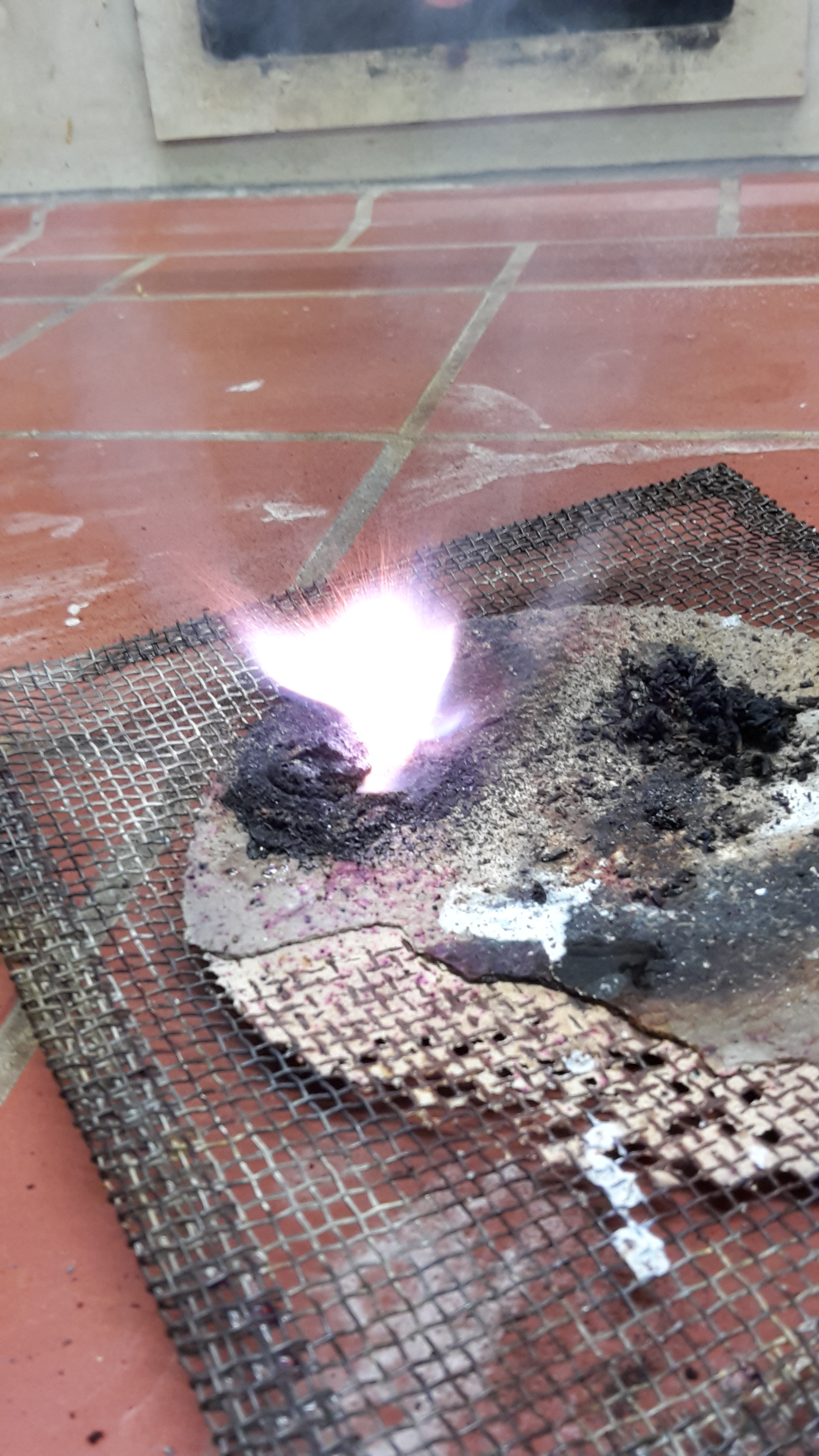 Deutung:			Glycerin wird durch Kaliumpermanganat oxidiert. Dabei entstehen Kohlenstoffdioxid, Braunstein, Kaliumoxid und Wasser. Es handelt sich um eine exotherme Reaktion, d.h. es kommt zu starker Wärmeentwicklung. Wenn die Zündtemperatur überschritten ist, folgt die Selbstentzündung. Die violette Färbung weist darauf hin, dass Kalium verbrennt. 		.		Kaliumoxid reagiert direkt mit Kohlenstoffdioxid zu Kaliumcarbonat:		3 .Literatur:		H. Schmidkunz, Chemische Freihandversuche, Kleine Versuche mit großer Wirkung, Aulis Verlag, 2011, S. 70.GefahrenstoffeGefahrenstoffeGefahrenstoffeGefahrenstoffeGefahrenstoffeGefahrenstoffeGefahrenstoffeGefahrenstoffeGefahrenstoffeKaliumpermanganatKaliumpermanganatKaliumpermanganatH: 272-302-314-410H: 272-302-314-410H: 272-302-314-410P: 220-273-280-305+351+338-310-501.1P: 220-273-280-305+351+338-310-501.1P: 220-273-280-305+351+338-310-501.1GlycerinGlycerinGlycerinH: 332-302-314H: 332-302-314H: 332-302-314P: 280-301+330+331P: 280-301+330+331P: 280-301+330+331WasserWasserWasser------KohlenstoffdioxidKohlenstoffdioxidKohlenstoffdioxidH: 280H: 280H: 280P: 403P: 403P: 403KaliumcarbonatKaliumcarbonatKaliumcarbonatH: 315-319-335H: 315-319-335H: 315-319-335P: 302+352-305+351+338P: 302+352-305+351+338P: 302+352-305+351+338Mangan(IV)-oxidMangan(IV)-oxidMangan(IV)-oxidH: 272-302+332H: 272-302+332H: 272-302+332P: 221P: 221P: 221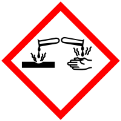 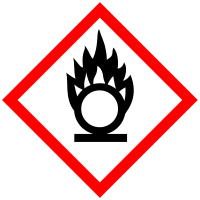 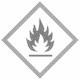 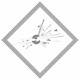 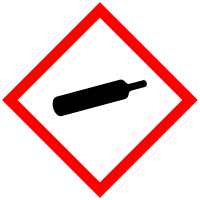 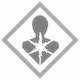 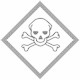 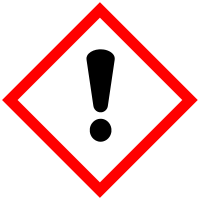 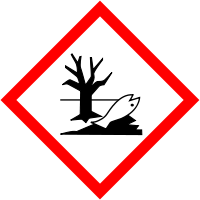 